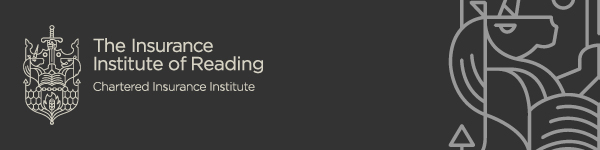 CPD One Day ConferenceEvent OrderOctober 2017TimeEventSpeakerSynopsis9AM-9.30Registration + Breakfast rolls9.30-9.35Welcome by the PresidentAnne-Therese Cromwell9.35-10.20Session One -  Thatcham Research-Assisted to Automated Driving & The Implications for InsuranceRoy Darch, Insurance Services Development Manager, Thatcham ResearchThe pace of technological change in the Insurance industry is at an unprecedented level, with an increasing number of complex and connected vehicles being launched into the UK market.  Thatcham Research’s role, in this rapidly changing market, is to ensure that new technology is fully researched and understood by evaluating its potential impact for its Insurer Members.This talk will cover vehicle technologies that enable or are considered today's Advanced Driver Assistance Systems, how these are evolving into the Automated Driving space & the potential implications these may have for motor insurance. 10.20-11.05Session Two-  The real-life issues of handling commercial fire and business interruption claimsJohn Basinger, InoniCover issues and practical considerations including: Establishing the likely interruption period – identifying the critical issues Creating a reserve How can the loss be mitigated Material damage & BI – decisive early activity  Proving the loss – financial evidence (budgets, historic performance, signed contracts for new business etc.)Savings And more!11.05-11.20Coffee break11.20-12.20Session Three- Negotiation skills- Alan Cleary, Stand and DeliverSome tips and techniques  for the aspiring negotiator; 40 tricks of the trade.12.20- 1.30Afternoon registration opens and lunch1.30-2.15Session Four- What's it Worth?Susan Orringe- Antiques ValuerHow to insure your precious items and what is, and is not coveredDifferent types of antique valuationsItems that have been damaged and subsequently restoredWhat to collectWhats hot!2.15-3.00Session Five -Flood Risk in the future Hydrologist- Dr Harvey Rodda PhD MCIWEM,    Hydro-GIS Ltd The presentation will include various programmes of flood risk mapping which have been undertaken over the past two decades in order to improve the understanding of the flood hazard in the UK. This will cover government funded national mapping programmes and data sets from other organisations working within the insurance sector. Information on different hazards will be presented including flooding from rivers, the sea, surface water, groundwater and water infrastructure. The detail of how the maps have been generated will be discussed including a summary of the underlying hydrological methodology, the use of specialist software such as geographical information systems, and how the future impact of climate change has been incorporated.3.00-3.20Refreshment Break3.20-4.05Session Six-   Fire and Flood restorationRichard Done, Polygon UK1. Time is Key2. The Right Equipment At The Right Time3. Restoration over Replacement4. Testing & Results4.05-4.10Conference Close Deputy President- Vote of thanksKaren Rose